DISHES AND THEIR ALLERGEN CONTENT   Note – Please state the name of the cereal(s) containing gluten* and the name of the nut(s)** in the appropriate column.  DISHES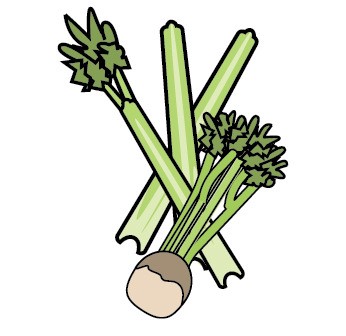 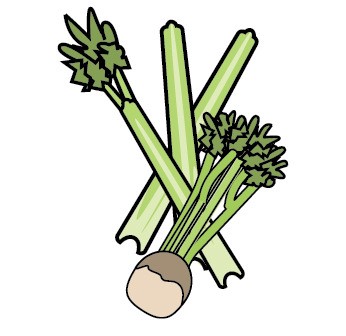 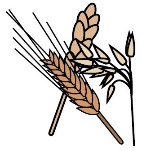 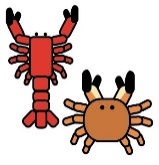 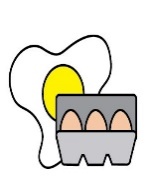 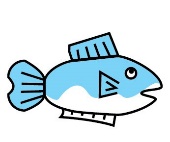 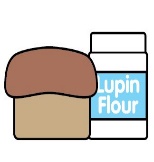 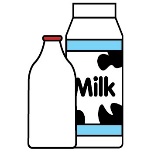 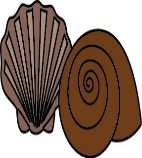 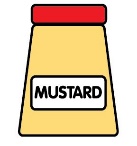 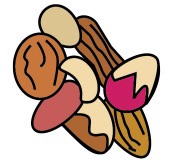 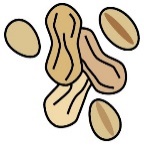 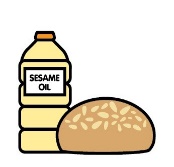 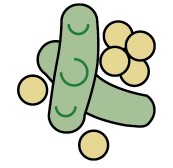 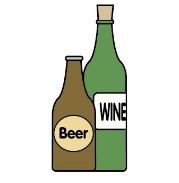 UpdatedCelery *Cereals containing gluten Crustaceans Eggs Fish Lupin Milk Mollusc Mustard **Nuts **Nuts **Nuts Peanuts Sesame seeds Soya Sulphur Dioxide/ Sulphites Date/ Checked by * Containing gluten (wheat, rye, barley & oats) * Containing gluten (wheat, rye, barley & oats) * Containing gluten (wheat, rye, barley & oats) * Containing gluten (wheat, rye, barley & oats) * Containing gluten (wheat, rye, barley & oats) * Containing gluten (wheat, rye, barley & oats) * Containing gluten (wheat, rye, barley & oats) * Containing gluten (wheat, rye, barley & oats) * Containing gluten (wheat, rye, barley & oats) * Containing gluten (wheat, rye, barley & oats) * Containing gluten (wheat, rye, barley & oats)** Almonds, hazelnuts, walnuts, cashews, pecan, Brazil nuts, pistachio, macadamia:  Means the dish contains the allergenic ingredient  MC – means the dish may contain the allergenic ingredient (if noted on ingredient label) FC – means produced in a factory that also handles the allergen within the factory.** Almonds, hazelnuts, walnuts, cashews, pecan, Brazil nuts, pistachio, macadamia:  Means the dish contains the allergenic ingredient  MC – means the dish may contain the allergenic ingredient (if noted on ingredient label) FC – means produced in a factory that also handles the allergen within the factory.** Almonds, hazelnuts, walnuts, cashews, pecan, Brazil nuts, pistachio, macadamia:  Means the dish contains the allergenic ingredient  MC – means the dish may contain the allergenic ingredient (if noted on ingredient label) FC – means produced in a factory that also handles the allergen within the factory.** Almonds, hazelnuts, walnuts, cashews, pecan, Brazil nuts, pistachio, macadamia:  Means the dish contains the allergenic ingredient  MC – means the dish may contain the allergenic ingredient (if noted on ingredient label) FC – means produced in a factory that also handles the allergen within the factory.** Almonds, hazelnuts, walnuts, cashews, pecan, Brazil nuts, pistachio, macadamia:  Means the dish contains the allergenic ingredient  MC – means the dish may contain the allergenic ingredient (if noted on ingredient label) FC – means produced in a factory that also handles the allergen within the factory.** Almonds, hazelnuts, walnuts, cashews, pecan, Brazil nuts, pistachio, macadamia:  Means the dish contains the allergenic ingredient  MC – means the dish may contain the allergenic ingredient (if noted on ingredient label) FC – means produced in a factory that also handles the allergen within the factory.** Almonds, hazelnuts, walnuts, cashews, pecan, Brazil nuts, pistachio, macadamia:  Means the dish contains the allergenic ingredient  MC – means the dish may contain the allergenic ingredient (if noted on ingredient label) FC – means produced in a factory that also handles the allergen within the factory.** Almonds, hazelnuts, walnuts, cashews, pecan, Brazil nuts, pistachio, macadamia:  Means the dish contains the allergenic ingredient  MC – means the dish may contain the allergenic ingredient (if noted on ingredient label) FC – means produced in a factory that also handles the allergen within the factory.** Almonds, hazelnuts, walnuts, cashews, pecan, Brazil nuts, pistachio, macadamia:  Means the dish contains the allergenic ingredient  MC – means the dish may contain the allergenic ingredient (if noted on ingredient label) FC – means produced in a factory that also handles the allergen within the factory.** Almonds, hazelnuts, walnuts, cashews, pecan, Brazil nuts, pistachio, macadamia:  Means the dish contains the allergenic ingredient  MC – means the dish may contain the allergenic ingredient (if noted on ingredient label) FC – means produced in a factory that also handles the allergen within the factory.** Almonds, hazelnuts, walnuts, cashews, pecan, Brazil nuts, pistachio, macadamia:  Means the dish contains the allergenic ingredient  MC – means the dish may contain the allergenic ingredient (if noted on ingredient label) FC – means produced in a factory that also handles the allergen within the factory.Date of issue: Issued by:Position:Date of issue: Issued by:Position:Date of issue: Issued by:Position:Date of issue: Issued by:Position:Date of issue: Issued by:Position:Date of issue: Issued by:Position: